Shot ListShot Type (Include Movement)Description(Include any Movement)Duration(Approximately)Picture of sceneMid ShotCharacter walking up the hill.12 seconds (0:0 – 0:12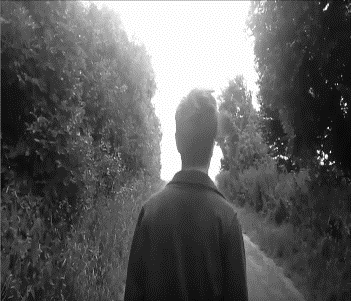 Medium Close Up Camera pans to the rightZooms out slightly to a medium close up to see the characters face.Looking around at the surroundings.6 seconds  (0:12 – 0:18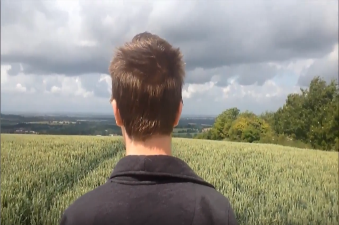 Medium Close UpCamera continues panning round.Looking around at the surroundings. 4 seconds  0:18-0:22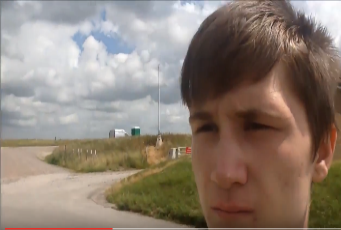 Cut in (technically it is a mid-shot equilvant next time, I shall film closer to make it an accurate cut in).Walking  up the steps2 seconds  0:22-00:24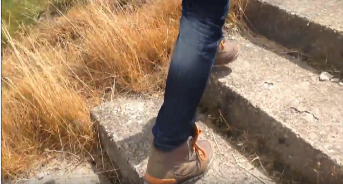 Long shotCharacter sitting down3 seconds  0:24-0:27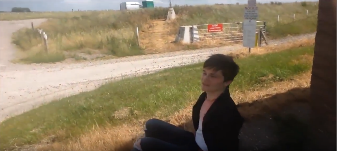 Cut in shotTaking the notepad out of his jacket.1 second 0:27-0:28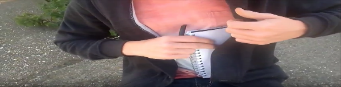 Cut in shotWriting down notes for the diary4 seconds  0:28-0:32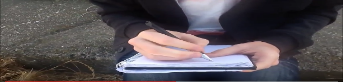 Mid ShotCharacter thinks back on the memories4 seconds  0:32-0:36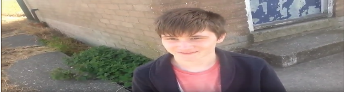 Mid ShotCharacter thinks back on the memories2 seconds  0:36-0:38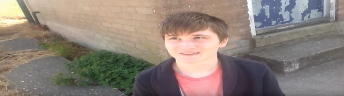 Cut in shotRipping up the piece of paper.1 second  0:38-0:39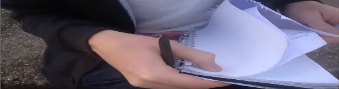 Cut in shotPutting the piece of paper in the envelope. 3 seconds  0:39-0:42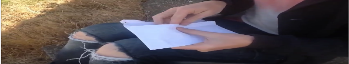 Cut in shotCharacter holds up the letter.1 second  0:42-0:43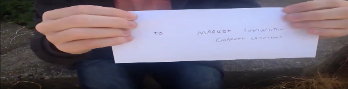 